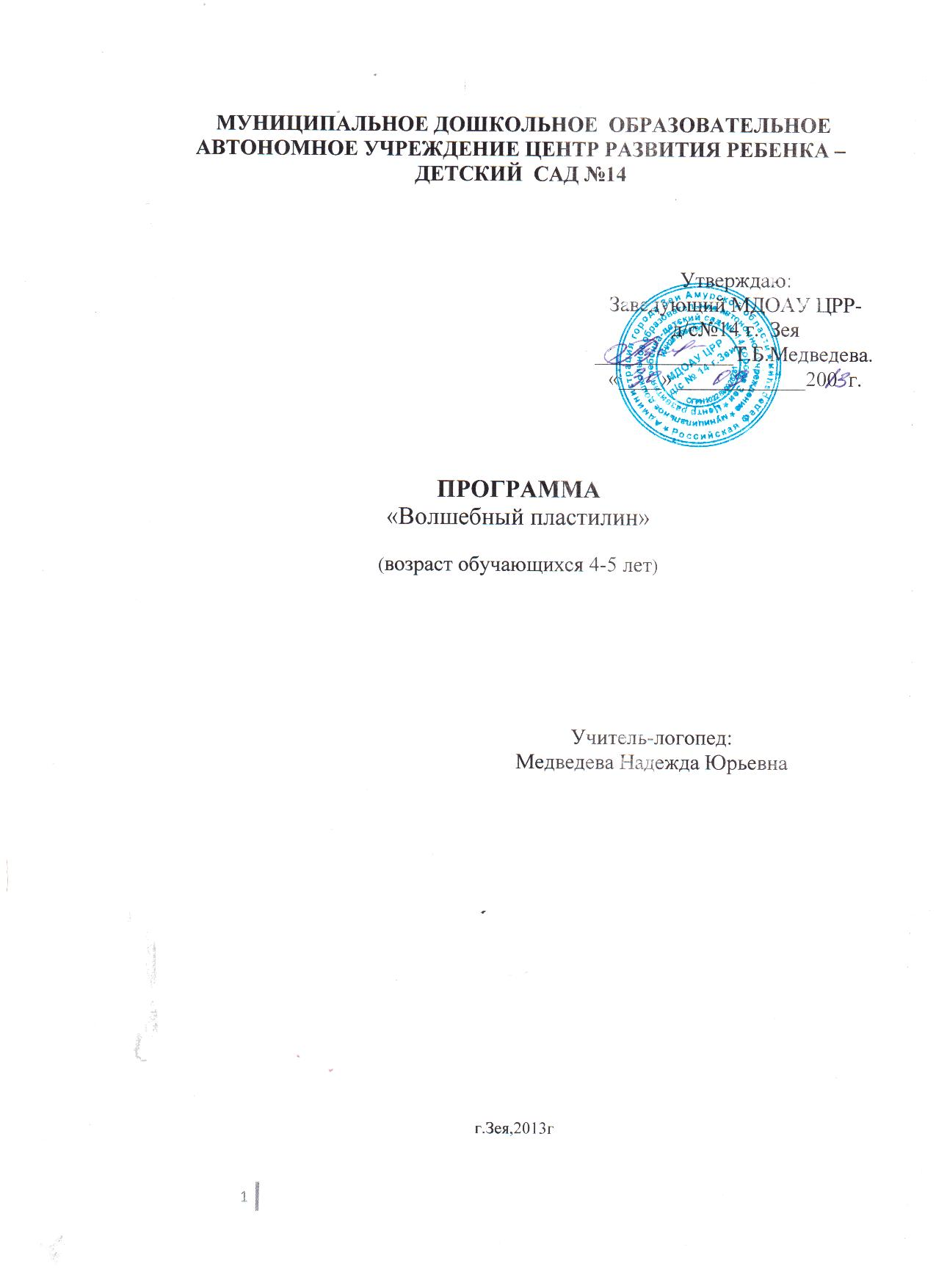 Пояснительная записка.В настоящее время педагоги дошкольных учреждений отмечают негативную тенденцию увеличения количества детей с речевыми нарушениями, поэтому вопрос полноценного развития речи дошкольников остается актуальным и сегодня. Хорошая речь является одним из основных условий всестороннего развития детей, она позволяет ребенку конструктивно взаимодействовать со сверстниками, высказывать свои суждения, расширяет его возможности в познании окружающей действительности, способствует полноценному психическому развитию.Одной из причин нарушения речевого развития детей является недостаточная координация мелкой моторики. Ученые доказали, что около трети всей площади двигательной проекции коры головного мозга занимает проекция кисти руки, расположенная очень близко от речевой зоны, поэтому развитие речи ребёнка неразрывно связано с развитием мелкой моторики.У детей с проблемами в речевом развитии очень часто наблюдается недостаточность двигательной активности, в том числе и плохая координация мелкой моторики пальцев рук. Уровень развития мелкой моторики - один из показателей интеллектуальной готовности к школьному обучению. Движения рук имеют большое значение для овладения письмом. Если скорость движения пальцев замедленна, то нарушается и точность движений, а это как следствие ведет к проблемам с письмом. Поэтому в дошкольном возрасте важно развивать мелкую моторику, создавать условия для накопления ребёнком двигательного и практического опыта. Развитию «ручной умелости» способствуют занятия по лепке. Лепка имеет большое значение для обучения и воспитания детей дошкольного возраста. Она способствует развитию зрительного восприятия, памяти, образного мышления, формирует эстетические вкусы, развивает чувство прекрасного, умение понимать прекрасное. Начинать работу по развитию мелкой моторики исследователи советуют как можно раньше, поэтому данная программа направлена на решение задач художественно-эстетического направления: развития продуктивных видов деятельности, детского творчества, развития мелкой моторики дошкольников 4-5 лет. Актуальность создания данной программы обусловлена необходимостью развития мелкой моторики, совершенствования методов и средств художественно- эстетического воспитания детей, развитие художественного вкуса, творческих способностей каждого ребенка, координации пальцев рук.Срок реализации данной дополнительной образовательной программы рассчитан на 1 год. Темы занятий расположены по степени возрастания сложности материала, от простого к сложному (применение всё более разнообразных приёмов, техник, средств и материалов для работы).Срок реализации данной дополнительной образовательной программы рассчитан на 1 год. Темы занятий расположены по степени возрастания сложности материала, от простого к сложному (применение всё более разнообразных приёмов, техник, средств и материалов для работы).Цель программы - мелкой моторики детей 5-6 лет, развитие творческих способностей, фантазии, воображения.Задачи программы:Развивать мелкую моторику в процессе работы с разнообразными изобразительными материалами;Создавать условия для свободного экспериментирования художественными материалами, обогащать художественно - эстетический опыт, учить детей использовать разнообразные дополнительные материалы.Формировать способность к самостоятельному поиску методов приемов, способов выполнения;Воспитывать желание участвовать в совместных выставках;Приобщать детей к участию в создании коллективных композиций;Организация процесса обучения.Программа рассчитана на один год. Предполагается занятия по подгруппам до 1 0 человек. Занятия проводятся во вторую половину дня 2 раз в неделю, продолжительностью 25 мин. Состав группы - дети 5 -6 лет (старшая группа). Форма работы: подгрупповые занятия.Методы и приемы работы с детьми.Методы:наглядные: использование натуры, рассматривание объектов окружающего мира, использование образцов (иллюстрации, репродукции), рассматривание картин, показ приемов работы для формирования технических навыков, анализ детских работ.-словесные: стихи, песни, беседы об искусстве, объяснения, вопросы, беседы о ходе выполнения действий, напоминание, указание, словесные дидактические игры, составление рассказов;-практические: экскурсии, выполнение макетов, создание композиций, дидактических игр, игровые упражнения, демонстрация способов изображения. Приемы: демонстрация предмета, показ полный или частичный (жестом и приемом изображения), движение вместе с ребенком, ведя его руку, указание, пояснение, разъяснение, игровые приемы, совет, поощрение, напоминание, вопросы.Занятия проводятся по одному виду деятельности - лепке, с использованием разных техник выполнения работ и дополнительного материала для оформлений, с обязательным включением заданий на развитие мелкой моторики: массаж по методу Су-Джок терапии, пальчиковые игры и упражнения. Каждое занятие расширяет представления детей о средствах передачи выразительности образа разными средствами, развивает собственный опыт ребёнка по созданию образа, развивает творческие способности. Для обеспечения единства обучения и творчества детей занятия включают в себя следующие виды деятельности:Изложение учебного материала.Программа включает широкое использование иллюстративного материала, использование методических пособий, дидактических игр и художественных произведений для детей.В процессе обучения дети знакомятся с особенностями, свойствами и возможностями многих природных и искусственных материалов, с разными инструментами, а также с основными приемами их применения в таком виде продуктивной деятельности как лепка (картон, палочки, проволока, природный материал, бусинки и т.д.) Введение новых способов художественной деятельности, новых материалов и инструментов через творческие задачи, которые дети решают совместно с педагогом и коллективно, способствует решению учебных задач и заданий.Практическая работа детейВ процессе выполнения работ у ребенка формируются первоначальные представления о правилах взаимоотношений со сверстниками и взрослыми, вырабатываются умения планировать свою работу, определять ее последовательность, содержание, композицию, дополнения, радоваться успехам своим и товарищей при создании работы.Обсуждение.Обсуждение творческих работ детьми и педагогом помогает оценить ребенку не только собственное изделие, но увидеть достижения других детей.Ожидаемые результаты.К концу года ребенок должен: повысить уровень развития мелкой моторики, уметь лепить предметы разной формы, применять в лепке знакомые способы и приемы: расплющивать, оттягивать, отщипывать, вдавливать, делать насечки, дополнять готовые изделия налепами, выполнять простые картины из пластилина, составлять несложную композицию, создавать объемные лепные фигуры.№ТемаЦельДата11Набор детей в группу.диагностикаСентябрь22«Какого цвета пластилин?»Знакомство и работа с основными цветами.Октябрь33«Какого цвета пластилин?»Смешивание основных цветов. Познакомить с разнообразием цветов.44«Во что превращается шар?»Лепка предметов шарообразной формы.55«Во что превращаются жгутики?».Упражнения на развитие памяти, воображения.66«Рисуем картину»Учить наносить пластилин на основу, способом растягивания.Работа с трафаретом.77«Осенние листья».Вспомнить признаки осени. Смешиваем цвета.Учимся лепить осенние листья.88«Осенний урожай».Закрепить понятие «овощи». Натюрморт «Осенний урожай».91«Грибная полянка».Вспомнить части гриба, съедобные и несъедобные.Коллективная работа «Грибная полянка»102«Осенний лес».Вспомнить признаки осени, части дерева.Коллективная работа «Осенний лес».Ноябрь113«В лесу. Заяц».Закрепить понятие «животные», группы.Учимся лепить зайца.124«В лесу. Лисица».Закрепить понятие «животные», группы.Учимся лепить лису.135«В лесу. Волк».Закрепить понятие «животные», группы.Учимся лепить волка.146«В лесу. Медведь».Закрепить понятие «животные», группы.Учимся лепить медведя.15-167,8«Колобок».Вспомнить сказку «Колобок». Коллективная работа «Сказка «Колобок»».171«Снежинка».Рассматривание снежинок.Нанесение пластилина на основу, способом растягивания. Вырезание по контуру, нанесение рисунка тонкой палочкой (зубочистка).Декабрь182«Снежинка».Учить раскатывать тонкие жгутики, рисовать жгутиками снежинку(одинаковый узор на лучиках).193«Морозный узор».Учить раскатывать тонкие жгутики, рисовать жгутиками узор.20-214,5«Зимний пейзаж».Закрепить признаки зимы, части деревьев, виды деревьев.Коллективная работа «Зимний лес».226«Новогодняяигрушка».Наносить пластилин на основу, способом растягивания. Украшение игрушки.237«Новогодняя ель»Украшение ели. Коллективная работа.248«Подарок к Новому году».Лепка по замыслу детей.251«Птицы. Снегирь».Закрепить понятие «птицы», перелётные, не перелётные.Учимся лепить снегиря.Январь262«Птицы. Синица».Закрепить понятие «птицы», перелётные, не перелётные.Учимся лепить синицу.273«Птичья столовая».Учить создавать композицию, располагать предметы на основе. Коллективная работа «Птичья столовая».28-294-5«Девочка гуляет».Вспомнить предметы зимней одежды, последовательность одевания.Учить лепить ребёнка в зимней одежде.306«Рисуем картину».Учить наносить пластилин на основу, способом растягивания.Работа с трафаретом.311«Узор в полосе».Выкладывание узора по образцу.Февраль322«Сердце для друга»Беседа о дне Св. Валентина. Нанесение пластилина на основу. Оформление основы.333Подарок папе. Кораблик».Беседа о 23 февраля. Учить лепить кораблик. Коллективная работа.344Подарок папе. Подводная лодка.Вспомнить виды транспорта. Учить лепить подводную лодку.35-365,6«Расписная посуда».Нанесение пластилина на основу, способом растягивания. Вырезание по контуру, нанесение рисунка тонкой палочкой (зубочистка).377ЦветыРассмотреть различные виды цветов. Учить лепить цветы38-398,1«Цветы в вазе».Учить создавать композицию, располагать предметы на основе.ФевральМарт   40  2Морской котик».Рассмотреть морского котика, научиться лепить.413«Морские животные. Дельфин».Научиться лепить дельфина.424«Морские животные. Кит».Научиться лепить кита.435«Морские животные. Рыбка».Научиться лепить рыбок.446«Морские животные. Осьминог».Научиться лепить осьминога.457«Жители моря».Учить создавать композицию, располагать предметы на основе. Коллективная работа «Жители моря».468«Узор в полосе».Выкладывание узора по образцу.471«Пасхальное яйцо»Нанесение пластилиновой основы. Придумывание узора для пасхального яйца.Апрель482«Весенний цветок».Вспомнить цветы первоцветы. Учимся лепить подснежник.493«Кто такие насекомые? Муравей».Закрепить понятие «Насекомые» Учимся лепить муравья.504«Кто такие насекомые? Гусеница».Закрепить понятие «Насекомые». Учимся лепить гусеницу.515«Кто такие насекомые? Божья коровка».Закрепить понятие «Насекомые». Учимся лепить божью коровку.526«Кто такие насекомые? Пчелка».Закрепить понятие «Насекомые». Учимся лепить пчелку.537«Кто такие насекомые? Стрекоза».Закрепить понятие «Насекомые». Учимся лепить стрекозу.548«В городе мастеров».Лепка по желанию детей. «Я умею, я могу...».